PROGRAM STUDENT LEARNING OUTCOMES 2014Students taking Option B or C for the Masters in Mathematics receive focused emphasis on particular PLOs as follows: • The Applied Mathematics Option emphasizes PLOs #2, 3 & 6 above. • The Mathematics Teaching Option emphasizes #1, 2, 4 & 5 above.        College of Science (CSCI)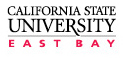        MAJOR: Math, MS            CSCI EETF (Educational Effectiveness Task Force)Students graduating with a MS from Cal State East Bay will be able to:Students graduating with a MS from Cal State East Bay will be able to:Students graduating with a MS from Cal State East Bay will be able to:I.L.O Alignment1apply the fundamental definitions and theorems of pure mathematicsapply the fundamental definitions and theorems of pure mathematics1,2,62apply the fundamental definitions and theorems of applied mathematicsapply the fundamental definitions and theorems of applied mathematics1,2,63apply advanced techniques of mathematical analysisapply advanced techniques of mathematical analysis1,4,64apply techniques of advanced algebraapply techniques of advanced algebra1,4,65apply advanced techniques of geometry and topologyapply advanced techniques of geometry and topology1,4,66use mathematical algorithmsuse mathematical algorithms1,4,6